Door: GespreksleiderDuur: 2 minutenVoorstellen (naam op sheet)Kader:Deze bijeenkomst maakt onderdeel uit van het Jump-in programma/ontbijtweek/week van de opvoeding.Opzet straks gaan we naar scènes kijkentussen de scènes kom ik bij u terug om het samen te bespreken.Doelleuk ochtend/avond leerzaamtips en adviezen om thuis toe te passen.Huishoudelijke mededelingen:eindtijdtelefoon uiteventueel is er kinderopvangouders met kinderen nemen plaats bij de deurouders met huilende baby’s verlaten (tijdelijk de ruimte).Door: TheatergroepDuur: 6 minutenVoorstellen Opzet Warming-upHangbankscènekind hangt op bank, gamend.vader wil dat kind stopt en naar buiten gaatvader heeft geen regels (O:‘zo is het genoeg’, K:‘hoe zo?’) en vindt zichzelf duidelijkvader raakt geïrriteerd en booskind luistert niet en wordt uiteindelijk boos.Door: GespreksleiderDuur: 7 minutenWat herkennen jullie hier?Waarom werd het kind boos?Wat had de moeder/vader anders kunnen doen zodat het kind minder boos werd?Wist het kind hier wat er van hem/haar wordt verwacht? Had de ouder een regel? Door regels weet een kind wat van hem/haar verwacht wordt. Kinderen vinden dat fijn Sheet: maak regels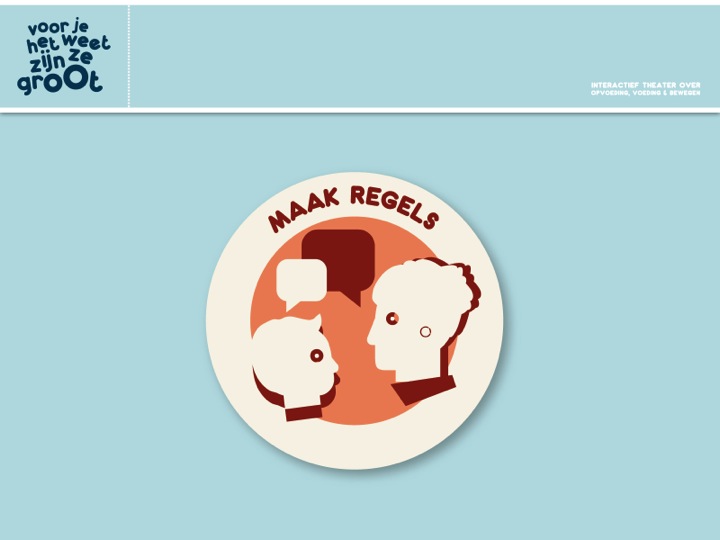 Hou je aan de regels, anders weet een kind nog niet waar hij/zij aan toe is. Nee zeggen hoort erbij. Het maakt je geen strenge ouder, maar een duidelijke ouder.Hebben jullie afspraken over tv kijken of computeren en buitenspelen? Welke regels hebben jullie?Soms zeg je als ouder makkelijker wat je kind níet moet doen, zoals ‘loop niet van tafel’. Herkennen jullie dat? Dat is niet duidelijk (concreet). Een kind weet dan namelijk nog
niet wat hij/zij wél moet doen. Of je maakt een afspraak die eigenlijk best vaag is,
zoals ‘je mag op de computer, maar niet de hele dag’. Tja, hoeveel is dat dan?
En wat jij veel vindt, vindt je kind misschien weinig.Alle afspraken zijn goed, alleen de ene afspraak is voor het kind
duidelijker dan de andere. Lees meer>>Waar zit dat in? Hoe maak je afspraken? Een afspraak is duidelijk (concreet) zodat een kind precies
weet wat, wanneer en hoe lang iets mag.Dus niet ‘we eten netjes’ maar ‘we eten met bestek’, ‘zitten aan tafel’ etc. En niet:
‘je mag niet de hele dag computeren’, maar: ‘je mag een half uur op de computer’.We gaan even terug naar de afspraken die we net hebben gehoord.Ouders helpen elkaar om bestaande regels concreter te maken.Overgangszin: We gaan kijken naar een andere situatie. Door: TheatergroepDuur: 5 minutenScène Negatieve insteekGestrestVeel niet-formuleringenDoor: TheatergroepDuur: 5 minutenTerugspelen van ontbijtscène.Ouders experimenteren met:positieve focuscomplimenten gevenvermijden van niet-formuleringen.Door: GespreksleiderDuur: 10 minutenHerkent u dit?Ging het beter de tweede keer? Wat ging er beter en waardoor kwam dat?Hoe belangrijk is het om positief te zijn?We vinden het dus belangrijk om positief te zijn. Maar heeft u ook wel eens het gevoel politieagentje te spelen? Waar komt dat door? > Veel aan het corrigerenSheet: Alles wat aandacht geeft groeit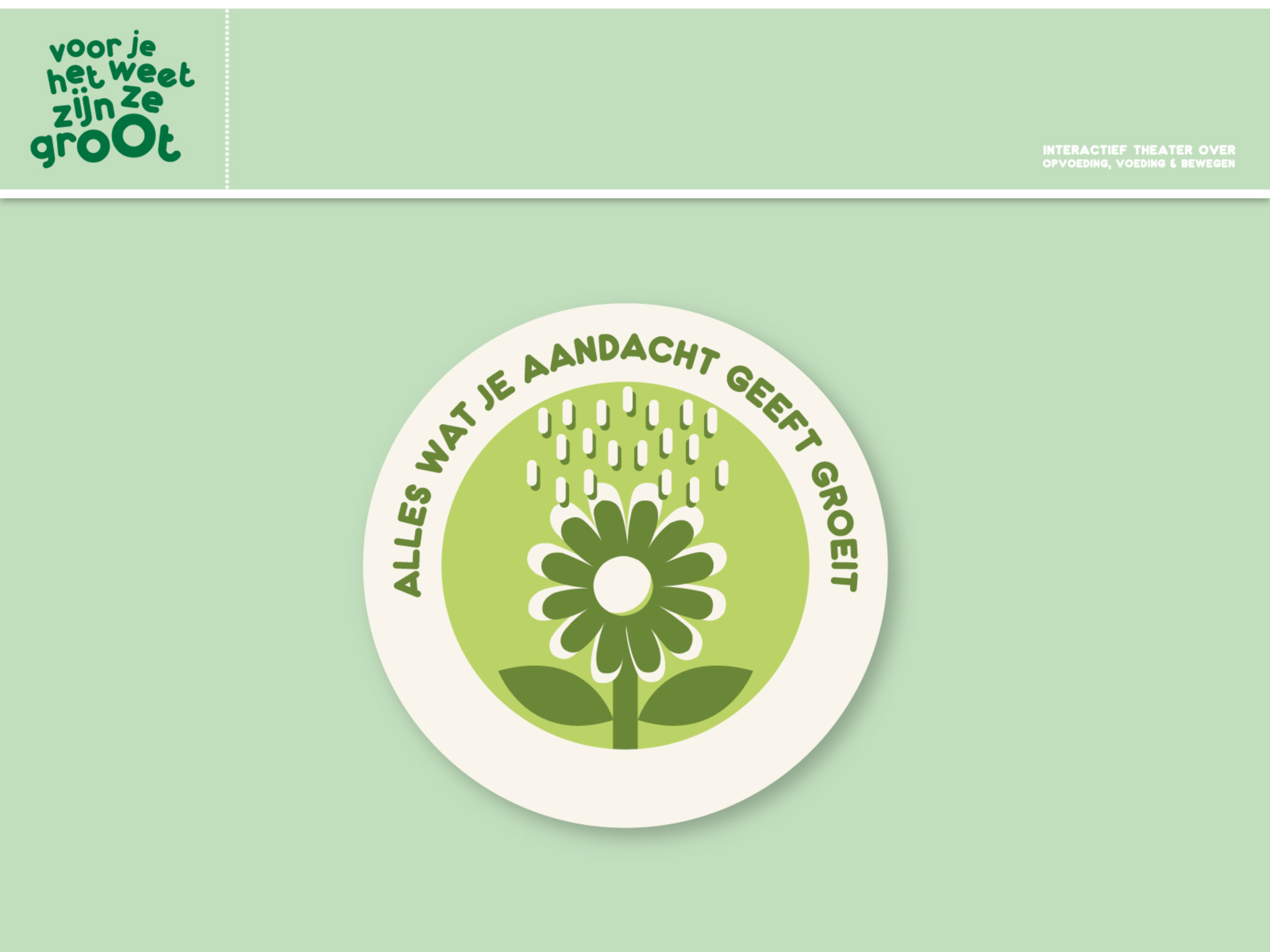 Positief zijnBenoem wat goed gaatAlles wat je aandacht geeft groeitBedenk als ouder waar je aandacht aan besteedt (het gewenste of ongewenste gedrag?)Sheet: Hersenactiviteit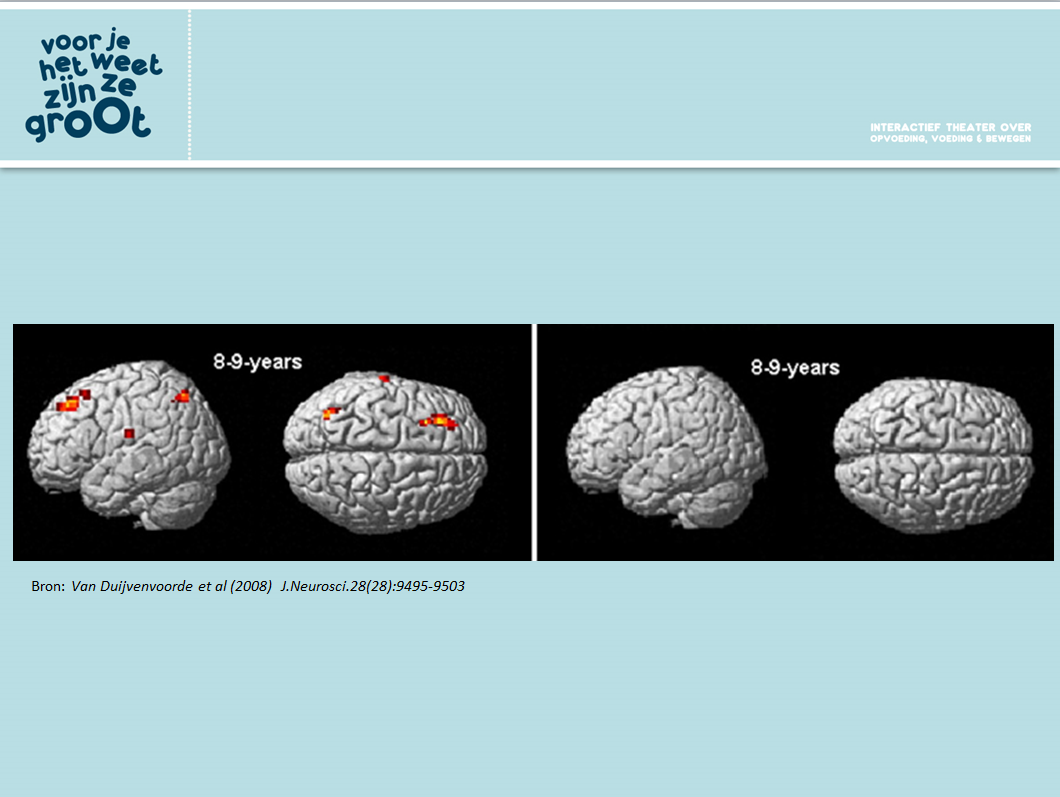 HersenactiviteitPlaatje 1: kind hoort wat hij goed doet > activiteit in leergebied van hersenen; kind leertPlaatje 2: kind hoort wat hij niet goed doet > wel reactie, maar geen activiteit in leergebied; kind leert niet Prikkel de hersenen geef een complimentSheet: prikkel de hersenen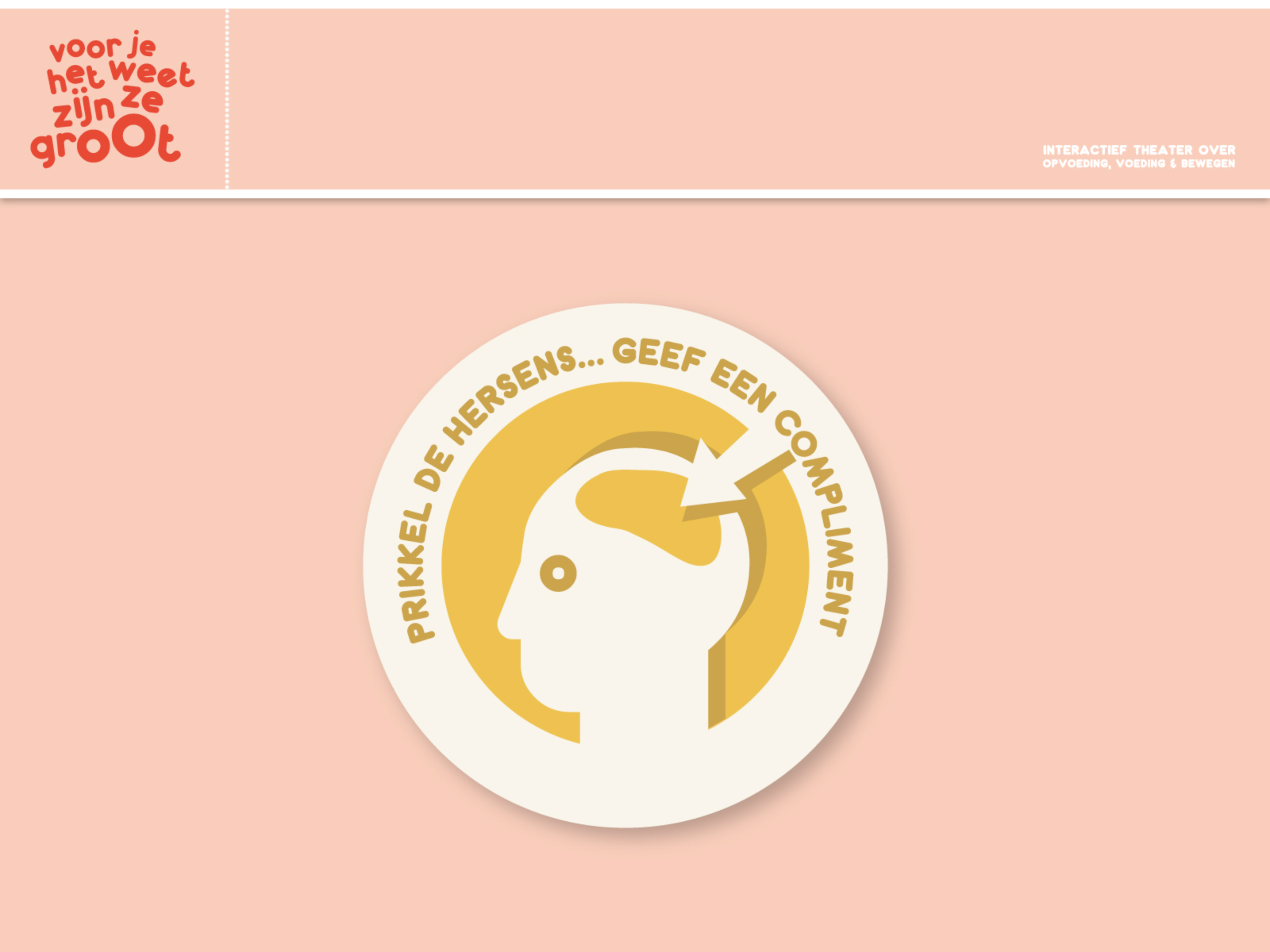 Lees meer>>Zet wat vaker je roze bril opMensen zeggen wel iets over ongewenst gedrag en niet over 
gewenst gedrag. Sheet: Zet je roze bril op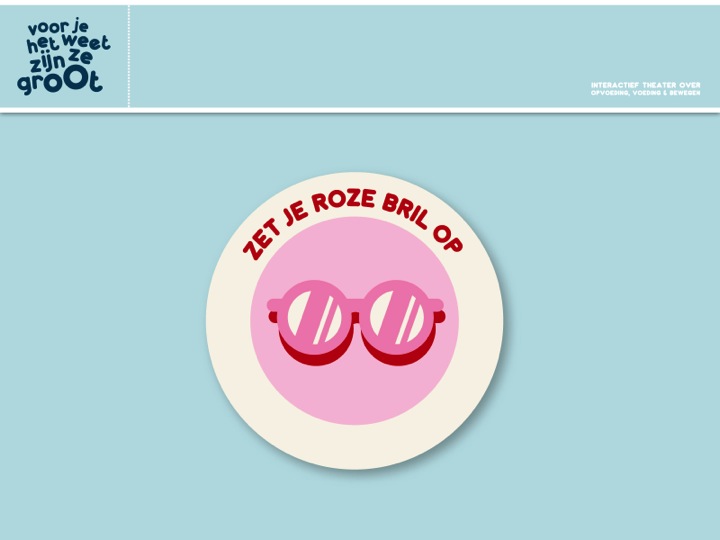 Complimenten gevenEr zijn heel veel manieren om complimenten te geven. Wie kan een voorbeeld noemen?Zeg het met een gebaarZeg iets aardigs over het gedragZeg wat je ziet en voelt ofGeef niet de hele dag door willekeurig complimenten, maar gericht op het gedrag dat je wil veranderen.Sheet: Complimenten geven, hoe doe je dat?Samenvatting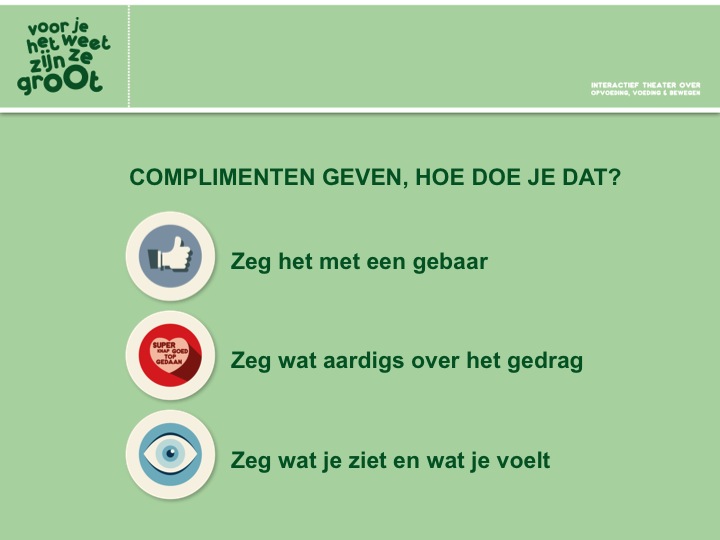 Heb aandacht voor het gewenste gedrag (roze bril)Geef een complimentZeg wát je van je kind verwacht.Overgangszin: Duidelijkheid scheppen in wat je van het kind wil, aandacht hebben voor het gewenste gedrag en dit gedrag belonen is dus belangrijk. Maar als ouder ontkom je er niet aan dat je soms in moet grijpen. We gaan naar de volgende scène kijken.Door: TheatergroepDuur: 5 minutenVader geeft toe aan zeuren.Vader is niet blij met hoe het gaat.Door: TheatergroepDuur: 5 minutenTerugspelen van snoepscène.Ouders experimenteren met:Aandacht vragen van kindKind aansprekenDoor: GespreksleiderDuur: 5 minutenHerhaal de adviezen die de ouders hebben genoemd tijdens de scène.Noem welke stappen nog niet zijn genoemd. Licht het stappenplan toe aan de hand van de voorgaande scènes. Vraag de ouders per stap waarom deze stappen belangrijk zijn.Sheet: stappenplan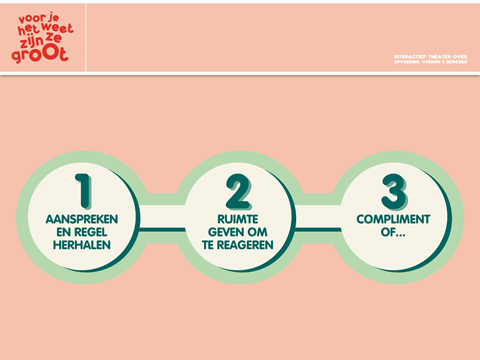 Spreek het kind aan en herhaal de regel  Geef het kind de ruimte om het gewenste gedrag uit te voerenGeef een compliment (duim, aai over de bol) bij gewenst gedrag. Bij ongewenst gedrag logische consequentie, gepast negeren of time out.Vraag aan de ouders welke verschillende manier zij weten om je kind aan te spreken; naar kind toelopen, op oog hoogte toespreken, naam noemen, op armlengte
afstand, aanraken.Noem dat een stap (vinger) overslaan in de praktijk snel gebeurd is. Kom je in de situatie die niet helemaal lekker is verlopen, ga dan nog eens bij jezelf na of je misschien één van deze stappen hebt overgeslagen.Door: GespreksleiderDuur: 3 minutenBenoem dat er vandaag veel besproken is en dat de ouders een samenvatting straks
mee naar huis krijgen. Zet alles nog even kort op een rij wat de ouders vandaag
gehoord hebben:Alles op een rijMaak duidelijk wat je van je kind verwacht.Kijk naar wat er goed gaat en beloon dat met aandacht. En wilt u verandering? Denk dan aan de drie stappenStimuleren opvoedvaardigheden/tips thuis toe te passen op ontbijten, gezoete drank, snoepen, snack, tv, computeren, buiten spelen.Meer informatie of vragen: lokale mogelijkheden noemen.Overgangszin:Voordat we naar huis gaan, hebben we nog een toetje, nog één slotscene. Door: TheatergroepDuur: 4 minutenScène met herhaling boodschappen: Ouders zijn goed voorbereid:Stappenplan in hoofdOog hoogtePositief blijvenComplimenten gevenDoor: GespreksleiderDuur: 1 minuutAfsluitingBedanken voor komstStripboek meegeven